Государственное природоохранное учреждение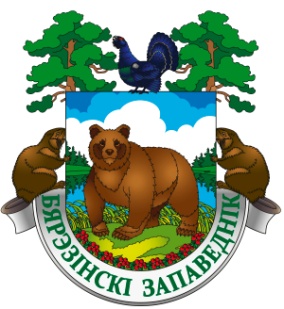 «Березинский биосферный заповедник»Витебская обл., Лепельский р-н, д. Домжерицы, ул. Центральная, д. 3 тел. +375 21 32 3 77 44, 3 77 42 (факс)e-mail: tourism@berezinsky.by  сайт: www.berezinsky.by ______________________________________________________________________________________________________________________________________
Промо-турЗаповедник для "чайников"13 – 14.04.2024 годаБерезинский заповедник приглашает заинтересованных лиц на промо-тур!* питание оплачивается участниками тура самостоятельноВнимание! Проживание в ГК «Сергуч» с 13 по 14 апреля 2024 г. предоставляется бесплатно.Запись на промо-тур по 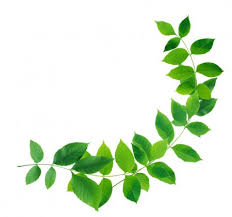 тел.: +375 21 32 3 77 18, +375 (33) 3780323	e-mail: tourism@berezinsky.by Ждем вас!                            Программа тураПрограмма тура1 День1 День9:00 Трансфер из г.Минск в центральную усадьбу заповедника, д.Домжерицы Лепельского района (отъезд от ж/д вокзала со стороны ДС Дружная). 11:00Регистрация участников тура в Доме экопросвещения. Открытие промо-тура. Презентация в пресс-центре «Туристические возможности Березинского заповедника». Круглый стол в формате Вопрос-Ответ. 13:00Обед в ресторане ГК «Сергуч»* 14:00Знакомство с туристическими объектами заповедника:музей природы, музей меда, музей мифологии, экотропа «В краю мифов», вольеры «Лесной зоопарк» и «Зоопарк домашних животных».19:00Ужин в ресторане ГК «Сергуч»*2 День2 День9:00Завтрак в ресторане ГК «Сергуч»*10:00Знакомство с инфраструктурой размещения заповедника: гостиничный комплекс «Сергуч»11:00Знакомство с инфраструктурой размещения заповедника: гостиничный комплекс «Плавно», ЭТК «Нивки»14:00Обед в ресторане ГК «Сергуч»*15:00Закрытие промо-тура.Трансфер в г.Минск.